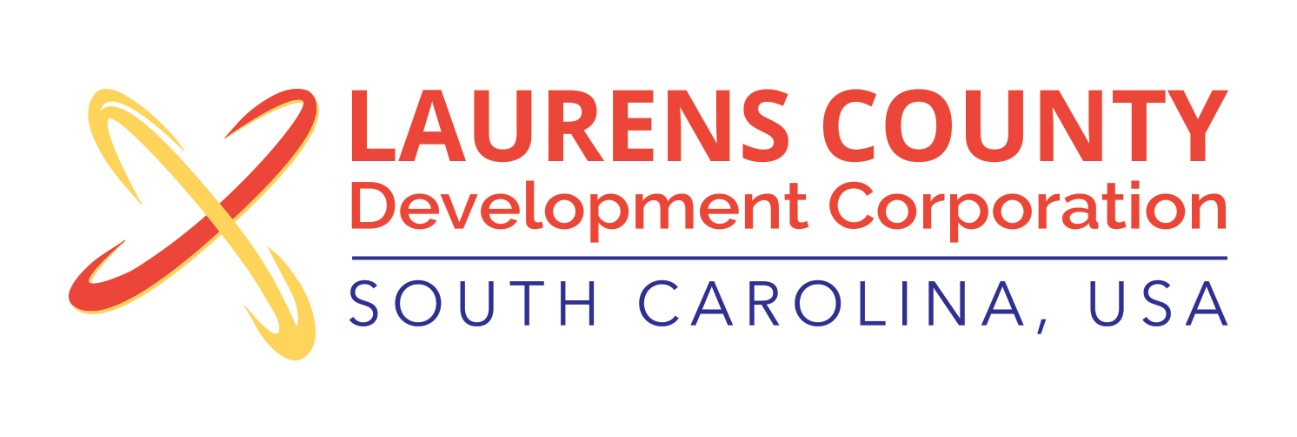 Board Meeting Tuesday, March 15, 201612:00 PMLaurens County Chamber of CommerceMEETING AGENDAWelcome / Call to Order / Invocation – Stan BrysonApproval of Agenda – Stan Bryson Approval of 1/19/16 Minutes – Stan BrysonReview of January/February Financials – Lynn FinleyBusiness/ReportsSpecial Presentation Executive Director’s Report – Jonathan ColemanThomas and Hutton Volvo Presentation – Brad Sanderson and John CulbreathOther ReportsExecutive Session (if needed)Adjourn